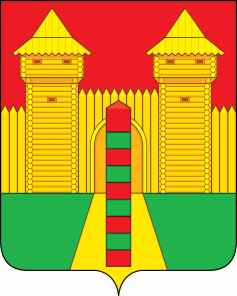 АДМИНИСТРАЦИЯ  МУНИЦИПАЛЬНОГО  ОБРАЗОВАНИЯ «ШУМЯЧСКИЙ   РАЙОН» СМОЛЕНСКОЙ  ОБЛАСТИПОСТАНОВЛЕНИЕот 08.08.2022г.  № 380          п. Шумячи           Руководствуясь Бюджетным кодексом Российской Федерации, Уставом муниципального образования «Шумячский район» Смоленской области   Администрация муниципального образования «Шумячский район» Смоленской областиП О С Т А Н О В Л Я Е Т:       1. Утвердить основные характеристики отчета об исполнении бюджета Шумячского городского поселения за 1 полугодие 2022 года по доходам в сумме 9 474 065,70 рублей, в том числе объем безвозмездных поступлений в сумме 5 764 721,45 рубль, по расходам в сумме 10 321 781,04 рубль, дефицит бюджета 847 715,34 рублей.       2. Утвердить прилагаемый отчет об исполнении бюджета Шумячского городского поселения за 1 полугодие 2022 года.Глава муниципального образования«Шумячский район» Смоленской области                                         А.Н. ВасильевОб исполнении   бюджета Шумячского  городского поселения                                                                                        за 1 полугодие 2022 года